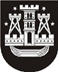 KLAIPĖDOS MIESTO SAVIVALDYBĖS TARYBASPRENDIMASDĖL KLAIPĖDOS MIESTO SAVIVALDYBĖS APLINKOS APSAUGOS RĖMIMO SPECIALIOSIOS PROGRAMOS 2019 METŲ PRIEMONIŲ VYKDYMO ATASKAITOS PATVIRTINIMO2020 m. vasario 27 d. Nr. T2-42KlaipėdaVadovaudamasi Lietuvos Respublikos vietos savivaldos įstatymo 16 straipsnio 4 dalimi, Lietuvos Respublikos savivaldybių aplinkos apsaugos rėmimo specialiosios programos įstatymo 4 straipsnio 3 dalimi ir įgyvendindama Lietuvos Respublikos aplinkos ministro . kovo 4 d. įsakymą Nr. D1-201 „Dėl Savivaldybių aplinkos apsaugos rėmimo specialiosios programos priemonių vykdymo patikrinimo tvarkos aprašo, Savivaldybių aplinkos apsaugos rėmimo specialiosios programos priemonių vykdymo ataskaitos formos ir Savivaldybių aplinkos apsaugos rėmimo specialiosios programos priemonių vykdymo ataskaitos formos pildymo taisyklių patvirtinimo“, Klaipėdos miesto savivaldybės taryba nusprendžia:1. Patvirtinti Klaipėdos miesto savivaldybės aplinkos apsaugos rėmimo specialiosios programos 2019 metų priemonių vykdymo ataskaitą (pridedama).2. Skelbti šį sprendimą Klaipėdos miesto savivaldybės interneto svetainėje.Savivaldybės merasVytautas Grubliauskas